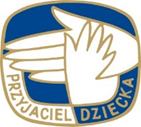                                  SPRAWOZDANIE
            z  działalności Towarzystwa  Przyjaciół  Dzieci 
                    w powiecie  konińskim  za rok 2019          Działalność TPD w 2019r. na ziemi konińskiej skupiła się wokół kampanii sprawozdawczo-wyborczej i obchodów jubileuszu 100-lecia stowarzyszenia.         Działalność  Oddziału  Powiatowego  TPD        Zadania statutowe realizowane były zgodnie z kierunkami przyjętymi przez Zarząd Główny, Regionalny i Powiatowy TPD. W strukturach konińskich działa 11 oddziałów, a w nich 41 kół przyjaciół dzieci, zrzeszających 255 członków zwyczajnych i 109 członków wspierających.Odbyły się dwa zebrania Zarządu Powiatowego TPD i sześć spotkań Prezydium.       Zarząd Powiatowy prowadzi stałe placówki specjalistyczne jak: Ośrodek Adopcyjny, dwa Warsztaty Terapii Zajęciowej, 14 Środowiskowych Ognisk Wychowawczych. Są to zadania powierzone przez Urząd Marszałkowski w Poznaniu, PFRON oraz Miasto Konin.        W ramach zadań zleconych przez Gminy, Środowiskowe Ogniska Wychowawcze prowadzą Oddziały Gminne TPD w Kleczewie, Kramsku, Rychwale, Skulsku i Ślesinie. Przy Zarządzie Powiatowym funkcjonuje Społeczny Rzecznik Praw Dziecka.        Dzięki środkom finansowym uzyskanym w ramach konkursów otwartych, wzbogacone zostały oferty programowe adresowane do dzieci i rodzin. Do najważniejszych należy zaliczyć:LUS - Lokalne Usługi Społeczne w powiecie konińskimUsługi preadopcyjne wsparciem procesu adopcjiEdukacja zdrowego stylu życiaEdukacja z obszarów dziedzictwa kulturowegoRozwijanie zainteresowań i talentówCyfrolatki  „Profilaktyka    występowania   hejtu   i  mowy  nienawiści   w  przestrzeni  
publicznej w tym w Internecie”.Obchody 100-lecia TPD zainagurowane zostały w styczniu tradycyjnym balem karnawałowym. 
15 Warsztatów Terapii Zajęciowej subregionu konińskiego z udziałem około 450 podopiecznych 
oraz samorządowców.         W kwietniu odbył się Powiatowy Zjazd Sprawozdawczo-Wyborczy delegatów TPD z udziałem władz samorządowych i partnerów wspierających działalność organizacji.        Uchwałą Zjazdu, prezesem na kolejną kadencję wybrana została Krystyna Chowańska 
z wiceprezesami Elżbietą Sroczyńską i Dagmarą Kuznowicz-Wolską. Przewodniczącą Komisji Rewizyjnej została Małgorzata Koziarska-Sip. Na Zjazd Regionalny wybrano trzech delegatów
(prezes i wiceprezesi).       W tym wyjątkowym roku we wszystkich gminach odbyły się uroczystości jubileuszowe pod patronatem burmistrzów, wójtów. Uczestniczyli w nich działacze tworzący historię TPD, samorządowcy i przedstawiciele lokalnych instytucji. W programie spotkań były podziękowania, odznaczenia, występy artystyczne dedykowane ludziom pełniącym misję dla dobra dziecka i rodziny. Przy torcie i kawie był czas na wspomnienia i refleksje.       W hołdzie ludziom otwartych serc, niosących pomoc potrzebującym, odbyło się nabożeństwo ekumeniczne w Kościele M. Kolbe w Koninie.       Z okazji Jubileuszu 100-lecia działalności Towarzystwa Przyjaciół Dzieci na ziemi konińskiej 
21 października , w auli PWSZ odbyła się Gala Powiatowa pod patronatem Prezydenta Miasta Konina i Starosty Konińskiego.         Ta wyjątkowa uroczystość przygotowana była w hołdzie ludziom pełniącym misję w służbie dziecku i rodzinie. Uczestniczyli w niej działacze TPD, parlamentarzyści, samorządowcy, przedstawiciele instytucji, prezesi TPD z Poznania, Koszalina, Kalisza. Aulę widowiskową wypełniło około 500 osób.      Temu niepowtarzalnemu wydarzeniu towarzyszyły wystawy prezentujące placówki prowadzone przez Towarzystwo, Konwencję Praw Dziecka, galeria fotografii „Dziecko w obiektywie” i prac plastycznych „Prawa dziecka” autorstwa dzieci.     Sukcesem jubileuszowym była promocja publikacji „Dziecko w świecie przyjaciół”, zawierającej historię działalności TPD na ziemi konińskiej.         Gala Jubileuszowa została otwarta koncertem młodzieżowej orkiestry dętej Zespołu Szkół Górniczo-Energetycznych, która od 45 lat towarzyszy ważnym wydarzeniom Towarzystwa.        Program uroczystości zawierał: profesjonalną prezentację multimedialną dokonań Towarzystwa 
na przestrzeni dziesięcioleci, podziękowania i odznaczenia dla działaczy, wystąpienia gości 
oraz okolicznościowy musical z pokazem laserowym.Po części oficjalnej  odbyło się spotkanie uczestników przy torcie,  kawie i toaście jubileuszowym.       Obchody 100-lecia TPD zakończono 17 grudnia 2019 roku uroczystym Koncertem Bożonarodzeniowym w Konińskim Domu Kultury.        W roku sprawozdawczym Towarzystwo uczestniczyło w ogólnopolskich projektach finansowanych przez Kulczyk Foundation – „Żółty Talerz”, Pepco – „Rozwijanie zainteresowań 
i talentów” oraz Cyfrolatki – „Profilaktyka   występowania   hejtu   i  mowy  nienawiści   w  przestrzeni  publicznej w tym w Internecie”.        Prezentacja efektów realizowanych zadań odbyła się w maju podczas Integracyjnego Festynu Rodzinnego „ W zdrowym stylu”.         Z okazji Dnia Wolontariusza 4 działaczy zostało nominowanych do wyróżnień w konkursie ogłoszonym przez  Oddział Regionalny TPD w Poznaniu „Społecznik Roku  2019 - Przyjaciel dziecka” oraz 3 działaczy w konkursie Miasta Konin.                                      II. Działalność placówek specjalistycznych 1. Środowiskowe Ogniska Wychowawcze       W roku sprawozdawczym placówki wsparcia dziennego realizowały zadania zgodnie z Ustawą 
o wspieraniu rodziny i pieczy zastępczej oraz statutem TPD.         Czternaście Środowiskowych Ognisk Wychowawczych prowadziło działalność w Koninie, Kleczewie, Kramsku, Rychwale, Skulsku i Ślesinie obejmując programem opiekuńczo-wychowawczym z oddziaływaniem socjoterapeutycznym 430 podopiecznych. Programy w Ogniskach były autorskie -dostosowywane do potrzeb i zainteresowań dzieci.         W placówkach prowadzono edukację zdrowego stylu życia, którą wspierała Fundacja Dominiki Kulczyk „Żółty Talerz” w zakresie zdrowego odżywiania. W projekcie uczestniczyło osiem Ognisk.        Fundacja PEPCO  finansowała warsztaty w zakresie profilaktyki cyberprzemocy, hejtu i mowy nienawiści „Cyfrolatki” dla pięciu Ognisk oraz rozwijaniu pasji i talentów podopiecznych 
w Ognisku nr 7. Uczestnicy warsztatów brali udział w konferencji krajowej  w Warszawie oraz 
w wypoczynku wakacyjnym w Serocku. Ognisko nr 7 tradycyjnie zorganizowało piknik rodzinny 
na terenie Muzeum w Koninie pod hasłem „Festiwal muzyki ludowo-biesiadnej z nocą świętojańską”.         W ramach edukacji w obszarze dziedzictwa kulturowego kultywowane były tradycje narodowej 
i obrzędy. Należą do niech: śniadania wielkanocne, wieczerze wigilijne, Mikołajki. 	        Dzięki wsparciu Rady Miasta Konina 60 dzieci obdarowanych zostało polarami podczas uroczystości Mikołajkowej dla Ogniskowiczów.         Bardzo ważnym wydarzeniem była akcja „Gwiazdor”. 500 podopiecznych TPD z miasta 
i powiatu pisało listy do Gwiazdora o wymarzonym prezencie świątecznym w kwocie 100 zł. Marzenia zostały spełnione i prezenty pozrzekano dzieciom podczas organizowanych wieczerzy wigilijnych. Radość obdarowanych była wyjątkowa, nawet wyrażona przez łzy.        Dla podopiecznych placówek środowiskowych odbył się Koncert Bożonarodzeniowy z udziałem przedstawicieli samorządu, oświaty, służb mundurowych, medycznych i innych przyjaciół. Tradycyjnie harcerze przekazali światełko betlejemskie, które otrzymała rodzina z Konina.        Podopieczni i ich rodziny uczestniczyły w lokalnych uroczystościach z okazji Jubileuszu
100-lecia Towarzystwa Przyjaciół Dzieci.        Środowiskowe Ogniska Wychowawcze z profesjonalną kadrą są drugim domem dla dzieci wymagających wsparcia i pomocy. 2.  Warsztaty Terapii Zajęciowej     Zarząd Powiatowy TPD prowadzi dwa Warsztaty Terapii zajęciowej: w Koninie od 1993 roku 
oraz od lipca 2019 roku  w Nieborzynie gm. Kleczew. Warsztat Terapii Zajęciowej w Koninie       W zajęciach rehabilitacyjnych w warsztacie uczestniczyło 16 osób głównie z niepełnosprawnością intelektualną  zaburzeniami psychicznymi.       W pracowniach gospodarstwa domowego, artystycznej i technicznej odbywały się zajęcia przystosowujące do pracy.      Zgodnie z programem terapeutycznym prowadzone były również zajęcia poza siedzibą warsztatu. Systematycznie odbywały się zajęcia z usprawnienia ruchowego: bowling, bocce, golf oraz okazjonalnie zajęcia muzyczne.     Wszyscy uczestnicy brali udział w treningu ekonomicznym.     W stosunku do każdego uczestnika stosowany był indywidualny program rehabilitacyjny, a jego efekty ocenione były na koniec półrocza.     W ramach rehabilitacji społecznej uczestnicy brali udział w życiu społeczno – kulturalnym miasta. Uczestniczyli w imprezach organizowanych przez KDK, Dom Kultury „Oskard”, Młodzieżowy Dom Kultury. Zwiedzali wystawy w Galerii „Wieża Ciśnień”, Miejskiej Bibliotece Publicznej, oglądali wystawę szopek bożonarodzeniowych w Farze, a także przedstawienie teatralne w przedszkolu „Bajka”.  Dokonywali wspólnie z instruktorami zakupów w sklepach i centrach handlowych. Brali udział 
w imprezach rekreacyjnych i  festynach , często jako wolontariusze. Brali także udział w głosowaniu 
na Wolontariusza  Roku .   Warsztat był współorganizatorem XX III Balu Warsztatów Terapii Zajęciowej Ziemi Konińskiej. Współpracował z Zespołem Szkół im. M .Kopernika ,uczniowie tej szkoły świadczyli usługi fryzjerskie, szkolili z zasad udzielania pierwszej pomocy przedmedycznej, organizowali okolicznościowe spotkania z uczestnikami warsztatu.       Zawodnicy Olimpiad Specjalnych brali udział w corocznej Gali Sportowca Olimpiad Specjalnych w Borzęciczkach.        Siedmioro zawodników brało udział w Regionalnym Turnieju Golfa  w Golinie Kolonii, czterech zawodników   reprezentowało warsztat w Regionalnym Turnieju Bocce  w Koninie. Czterech zawodników uczestniczyło w Obozie Sportowym Oddziału Regionalnego w Zakopanem.       Dla uczestników i ich rodzin zorganizowana została wycieczka do Świnoujścia i teatru 
w Gnieźnie. Prace wykonane przez uczestników pracowni artystycznej i technicznej były prezentowane na wystawach i sprzedawane na kiermaszach.       Żadnego z uczestników nie udało się przysposobić do pracy.Warsztat Terapii Zajęciowej w Nieborzynie      W zajęciach rehabilitacyjnych w warsztacie w roku 2019 uczestniczyło 30 osób w tym 15 osób 
ze znacznym stopniem niepełnosprawności i 15 z umiarkowanym stopniem niepełnosprawności. Warsztat otacza swoją opieką osoby z niepełnosprawnością fizyczną i intelektualną. Wielokrotnie są to niepełnosprawności sprzężone.        Uczestnicy podczas pobytu w warsztacie pracują w następujących sekcjach, mianowicie:- sekcja gospodarstwa domowego- sekcja ergoterapeutyczna - sekcja krawiecka- sekcja pielęgnacji terenów zielonych- sekcja sprzątająca- sekcja rękodzieła artystycznego     W każdej sekcji pod nadzorem jednego instruktora pracuje pięcioro uczestników.Każdy z uczestników realizuje indywidualny program rehabilitacji, opracowany przez instruktora zgodnie z indywidualnymi predyspozycjami każdej osoby niepełnosprawnej z zakresu: socjoterapii, arteterapii, ergoterapii, psychoterapia oraz rehabilitacji ruchowej która odbywa się w sali rehabilitacyjnej zgodnie z zaleceniami lekarskimi. Zajęcia mają na celu jak najlepsze usprawnienie ruchowe każdej z osób.       Uczestnicy podczas zajęć w warsztacie korzystali z porad psychologicznych podczas spotkań 
z Panią psycholog na zasadzie rozmów indywidualnych lub grupowych.      Wśród uczestników została wyłoniona sześcioosobowa grupa która realizowała z doradcą zawodowym intensywny program uzawadawiania czyli przygotowania do szukania pracy na chronionym rynku. Pozostałe osoby również odbywały spotkania z doradcą zawodowym na zasadzie spotkań indywidualnych.      W ramach realizacji zadań z zakresu rehabilitacji społecznej pracownicy warsztatu jak i ich podopieczni włączali się w szereg działań na terenie gminy Kleczew jak i poza nią.       W lipcu w Budzisławiu Kościelnym z inicjatywy organizacji Caritas odbył się piknik dla społeczności lokalnej którego warsztat był współorganizatorem. Warsztat organizował wystawę swoich prac połączoną ze sprzedażą. W pikniku brali również udział podopieczni naszej placówki.      Z inicjatywy gminy Kleczew w lipcu w hali widowiskowo -sportowej odbył się niecodzienny trening poprowadzony przez Amerykańskich żołnierzy stacjonujących w jednostce w Powidzu. Nasi uczestnicy wraz z opiekunami również wzięli udział w tym wydarzeniu. Byli bardzo zadowoleni. Wspólnie spędzony czas zakończył się ogniskiem i pieczeniem kiełbasek.     We wrześniu sześcioosobowa grupa naszych sportowców reprezentowała naszą placówkę podczas Spartakiady Sportowej w Paprotni. Podczas zmagań sportowych uczestnicy wykazali się bardzo dobrą sprawnością fizyczną.   W październiku zarówno podopieczni jak i kadra uczestniczyli w gali 100 Lecia Towarzystwa Przyjaciół Dzieci. Warsztat miał zadanie aby przygotować wystawę prac. Prace były również sprzedawane podczas gali.     W listopadzie gościliśmy artystów plastyków z Akademii sztuk Pięknych z Poznania którzy 
w ramach projekt „5 zmysłów” który jest już na terenie warsztatu realizowany od wielu 
lat przeprowadzili warsztaty plastyczne dla wszystkich uczestników w ciągu dwóch dni, zadaniem każdego uczestnika było zaprojektowanie ozdoby na torbie z materiału. Uczestnicy bardzo fajnie się przy tym bawili.       Z okazji Mikołajek uczestnicy jak i pracownicy wzięli udział w wielkim wydarzeniu w Kleczewie którym był koncert Roksany Węgiel.       Przed świętami Bożego Narodzenia we współpracy ze szkołami z terenu Gminy Kleczew warsztat przeprowadził dwa kiermasze. Odbyły się one w Szkole Podstawowej w Sławoszewku i Koziegłowach. Nasi mali klienci byli bardzo zadowoleni, dochód ze sprzedaży jak zawsze zostanie przeznaczony
 na rehabilitację społeczną naszych podopiecznych.     Rok 2019 został zakończony uroczystą Wigilią w której wzięli udział uczestnicy, pracownicy
 oraz goście zaproszeni. Wszystkie potrawy które znalazły się na wigilijnym stole zostały przygotowane przez pracowników i uczestników warsztatu.3. Ośrodek AdopcyjnyW 2019 roku zespół pracowników Ośrodka starał się działać w nurcie innowacyjnych form pracy z rodziną, ustawicznie podnosząc jakość metod i technik diagnozowania kandydatów.Zgodnie z zawartą umową z dnia 20 stycznia 2017r. pomiędzy Marszałkiem Województwa Wielkopolskiego a Towarzystwem Przyjaciół Dzieci, Oddziałem Powiatowym w Koninie, Ośrodek  realizował jednolity system adopcyjny wypracowany przez 6 ośrodków na terenie województwa wielkopolskiego, oparty o te same procedury adopcyjne, misję, standardy pracy z klientem, programy szkolenia kandydatów na rodziny adopcyjne  i zastępcze. Ośrodek Adopcyjny w Koninie wybrało 26 par małżeńskich pragnących  przysposobić dzieci, które złożyły wymaganą dokumentację i poddały się procedurze adopcyjnej.Szczęśliwe domy rodzinne zyskało 25 dzieci, w tym wg. płci było: 11 dziewczynek 
i  14 chłopców, a wg. wieku 3 dzieci poniżej 1 roku życia, 8 dzieci w wieku od 1-4 lat,                    
6 dzieci w wieku 5-9  lat oraz 8 dzieci w wieku 10 lat i więcej. Pracownicy Ośrodka Adopcyjnego towarzyszyli w każdym pierwszym kontakcie dziecka 
z kandydatami na rodziców adopcyjnych, obserwując początkowe nawiązywanie wzajemnych relacji 
i więzi. Sprawy adopcyjne toczyły się w Sądach Rejonowych w Koninie, Słupcy, Turku i Kole. Powyższe Sądy zwróciły się do Ośrodka 6 – krotnie o wydanie opinii kwalifikacyjnej w sprawach 
o przysposobienie wewnątrzrodzinne.        W roku sprawozdawczym Ośrodek Adopcyjny zrealizował 2 cykle szkolenia dla kandydatów 
na rodziców adopcyjnych wg programu zatwierdzonego przez MPRIPS „Droga do Adopcji”, 
po 12 modułów i  60h każdy, w których wzięło udział 16 par małżeńskich, tj. 32 osoby.	Ośrodek  gromadził i aktualizował informacje na temat dzieci zgłaszanych do adopcji.
 Do kwalifikacji zgłoszono 52 dzieci z uregulowaną sytuacją prawną, z tego pozytywnie zakwalifikowano  18 dzieci, a  34 dzieci nie zakwalifikowano do przysposobienia z powodu nie wyrażenia zgody na adopcję przez opiekuna prawnego lub nie wyrażenia zgody przez  dziecko, które ukończyło 13 rok życia. 	Udzielano wsparcia pedagogicznego, psychologicznego, prawnego matkom,  noszącym  się 
z zamiarem powierzenia dziecka w adopcję. Ostatecznie 2 samotne kobiety podjęły decyzję 
o powierzeniu dziecka w adopcję nieznanym im kandydatom - wskazanym przez Ośrodek.   	Promowano ideę rodzicielstwa adopcyjnego wykorzystując wielość kanałów informacyjnych oraz spotkania z młodzieżą szkół średnich i studentami kierunków nauczycielskich w PWSZ w Koninie. Klientom Ośrodka udzielono 1069 porad dla rodzin przysposabiających, oczekujących 
na adopcję i naturalnych. Przeciwdziałano procesom dezorganizacji rodzin adopcyjnych, 
które znalazły się w kryzysie, organizując dla nich spotkania z specjalistami Ośrodka, oferując udział 
w projekcie „Wspomaganie preadopcji kluczem do udanej adopcji” w ramach Wielkopolskiego Regionalnego Programu Operacyjnego na lata 2014-2020. Udzielano wsparcia biologicznym krewnym dzieci adoptowanych. W ramach  obowiązujących przepisów prawnych informowano 
ich o poszanowaniu ochrony danych i dobra osoby adoptowanej.        Od pracy psychologa i pedagoga w Ośrodku Adopcyjnym wymaga się wysokich kwalifikacji zawodowych, ciągłego doskonalenia zawodowego, jak również ponadprzeciętnej odpowiedzialności 
za podejmowane decyzje w procedurze adopcyjnej. Mając to na uwadze, kadra Ośrodka miała okazje uczestniczyć w następujących płatnych szkoleniach, konferencjach i festynach:szkolenie 6 pracowników Ośrodka -  Superwizja  procesu szkoleniowego –
 10 spotkań – wykładowca  dr Magdalena Czub, miejsce –Poznań,szkolenie dla 2 psychologów – „Kwestionariusz CUIDA oraz Test Kompetencji Rodzicielskich TKR w  diagnozowaniu rodziców oraz kandydatów na rodziców”, miejsce- Warszawakonferencja w Kleczewie „Ważność ojca w wychowawczej strukturze rodziny” organizator - PPPP  w Ślesinie. konferencja w Licheniu Starym „Kierunek dziecko” – organizator  Fundacja Przyjaciółka, Koalicja  na rzecz Rodzinnej Opieki Zastępczej, PCPR w Koninie
 i ROPS w Poznaniu.konferencja w Turku „Ja też chcę mieć rodzinę – rodzina zastępcza szansą na lepsze jutro”  organizator Starostwo Powiatowe w Turku,    PCPR w Turku    IV Dni Rodzicielstwa Zastępczego w Kazimierzu Biskupim  organizator PCPR
 w Koninie                Wielkopolski Festyn Rodzin Adopcyjnych w Deli Parku w Stęszewie.Obchody - 100 lecia Towarzystwa Przyjaciół Dzieci w Koninie.       Ośrodek jako partner uczestniczył w  projekcie pn. „Wspomaganie preadopcji kluczem do udanej adopcji” w ramach Wielkopolskiego Regionalnego Programu Operacyjnego na lata 2014-2020. 
Cel projektu to podwyższenie efektywności adopcji w Wielkopolsce, w latach 2019-2022, przez wprowadzenie usług preadopcyjnych na rzecz dziecka będącego w pieczy zastępczej oraz udostepnienie specjalistycznych usług w zakresie trudności napotykanych przez rodziny przygotowujące się do adopcji,  wzmacniające ich kompetencje osobiste i rodzicielskie.  Rzecznictwo i ochrona praw dziecka          W  obszarze przestrzegania oraz poszanowania praw dziecka realizacja zadań koordynowana była przez  społecznego rzecznika praw dziecka.           Podejmowano bezpośrednie interwencje  w sytuacjach wskazujących na  łamanie praw dziecka 
w sprawach dotyczących   trudnych  sytuacji  rodzinnych  bądź szkolnych,   które  zgłaszane   były    osobiście przez dzieci,  ich rodziców lub opiekunów  oraz  inne osoby dorosłe,  którym  nie jest  obojętny  los  dziecka.  W każdej zgłaszanej sprawie dokonywano  szczegółowego  rozpoznania   oraz  analizy   problemu.   Zainteresowanym  udzielano    informacji  i  porad    z  zakresu  opieki,   wychowania  
oraz  prawa.   Wskazywano  instytucje  sprawujące  pomoc na rzecz dziecka   i rodziny.  Prowadzono mediacje  w spornych sytuacjach rodzinnych, obejmując wsparciem  wszystkie  strony  konfliktu.            Organizowano  spotkania  z dziećmi i młodzieżą, rodzicami oraz nauczycielami  mające na celu omówienie praw i obowiązków  rodzinnych, szkolnych oraz społecznych.          Animowano  aktywność  społeczną na rzecz ochrony praw dziecka poprzez  organizację happeningów, demonstracji przedstawiających  prawa dzieci.          Plakaty autorstwa podopiecznych  „Prawa  dziecka - oczami dzieci”  w ramach obchodów 30  lat  Konwencji Praw Dziecka zostały wyeksponowane  podczas  Gali Jubileuszowej 100 – lecia TPD  
w Koninie  oraz  w  placówkach  oświatowych.             Realizacja zadań przebiegała we współpracy  z przedstawicielami  instytucji działającymi na rzecz dziecka i rodziny: nauczycielami, psychologami, pedagogami, pracownikami socjalnymi, pracownikami służby zdrowia, kuratorami rodzinnymi, policją.  Wypoczynek letni i zimowy          W  czasie  ferii  zimowych  i  wakacji,  w  roku sprawozdawczym Towarzystwo  zorganizowało wypoczynek  dla  417 dzieci.  Najliczniejszą formą  wypoczynku  było  8  półkolonii  na  terenie  miasta
i powiatu, w których łącznie uczestniczyło 331 dzieci.       Na koloniach  letnich  zorganizowanych w  Świnoujściu, Ustroniu Morskim i Serocku wypoczywało
86 osób. Atrakcyjny program turystyczny, sportowy, kulturalny realizowała wykwalifikowana kadra wychowawcza. Zarządy gminne na terenie powiatu organizowały wycieczki autokarowe i piesze oraz imprezy jednodniowe, w których uczestniczyło 60 dzieci.       Kolonie i półkolonie dofinansowane były przez Urząd Marszałkowski, Wielkopolskie Kuratorium Oświaty, Miasto Konin i samorządy gminne. Wszystkie placówki uzyskały pozytywną ocenę kontrolujących jednostek.Podsumowanie        Wizerunek organizacji budujemy poprzez aktywność w środowisku, promocję ważnych przedsięwzięć.       Jesteśmy świadomi, ze nasze miejsce w społeczności zależy od innowacyjności, kreatywności, wiarygodności i transparentności w pełnionej służbie dla dobra dziecka i rodziny.      Składamy serdeczne podziękowania i wyrazy szacunku za współpracę władzom samorządowym, instytucjom, mediom oraz osobom wspierającym działalność Towarzystwa.       Wchodząc w nowe stulecie Towarzystwa Przyjaciół Dzieci będziemy silni tradycją, mądrzy doświadczeniem i otwarci działaniem. 